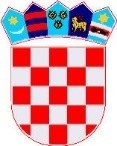 REPUBLIKA HRVATSKALIČKO-SENJSKA  ŽUPANIJA GRAD  GOSPĆ GRADONAČELNIKKLASA: 400-06/22-01/11URBROJ: 2125-1-02-23-06Gospić,  04. travnja  2023. godine                                                                                           GRADSKO VIJEĆE GRADA GOSPIĆAPredmet: Prijedlog I. Izmjena Proračuna Grada Gospića za 2023. godinu- na razmatranje i donošenje – dostavlja se -Na temelju članka 38. Zakona o proračunu („NN“ br. 144/21) i članka 33. Statuta Grada Gospića („Službeni vjesnik Grada Gospića“ br. 7/09, 5/10, 7/10, 1/12, 2/13, 3/13-p.t., 7/15, 1/18, 3/20, 1/21), dostavljam Vam na razmatranje i donošenje I. Izmjene Proračuna Grada Gospića za 2023. godinu.Pravna osnovačlanak 45. Zakona o proračunu („NN“ br. 144/21)članak 33. Statuta Grada Gospića („Službeni vjesnik Grada Gospića“ br. 7/09, 5/10, 7/10, 1/12, 2/13, 3/13, 7/15, 1/18, 3/20, 1/21)Razlozi za donošenje akta              Zakonom o proračunu („Narodne novine“ br. 144/21) člankom 45. propisano je da se izmjenama i dopunama proračuna mijenja isključivo plan za tekuću proračunsku godinu, a uputama Ministarstva financija, izmjena projekcija provodi se kroz izmjenu Odluke o izvršavanju proračuna.Financijska sredstva potrebna za provedbu ovog aktaZa provođenje I. Izmjena Proračuna Grada Gospića osigurana su sredstva u gradskom proračunu. Predlaže se Gradskom vijeću Grada Gospića donošenje I. Izmjena Proračuna Grada Gospića za 2023. godinu.S poštovanjem,